MERITORIOUS PROMOTION RECOMMENDATION FORMDeserving employees who have completed 75% of actual time required in the present grade, with average outstanding performance rating [of three recent years], may be eligible to propose for meritorious/out of turn promotion, provided that the concerned Departmental Head justifies the nomination by completing the format specified below.    Immediate Supervisor: Please complete the following format most accurately as your statements, information and assessments shall be liable for further verification.(A).1(A).2.(B).1.	Describe present responsibility of the official (if required attach separate sheet(s)):	2. a.	Three (3) recent years PMS rating to justify the Meritorious Promotion proposal:	Copies of achieved rating should be attached.2.b. Past promotion detail:(if required attach separate sheet(s)):Copies of past promotion orders should be attached3.	Describe the proposed job very clearly (if required attach separate sheet (s)):………………………………………………………………………………………………………………………………………………………………………………………………………………………………………………………………………………………4.	 Describe the potentials of the official to assume the responsibility of the proposed post (if required attach separate sheet (s)):……………………………………………………………………………………………………………………………………………………………………………………………………………………………………………………………………………………………………………………………………………………………………………………5. a.	Achievements/Impacts(Impacts may be described in terms of efficiency, economy or other improvements in Organizational operations). Normal functions/responsibilities to be excluded. If required, please attach extra sheet (s))5. b.	List documentary evidences for 5 (a), (if required attach separate sheet (s)):……………………………………………………………………………………………………………………………………………………………………………………………………………………………………………………………………………………………………………………………………………………………………………………..As an immediate supervisor, I hereby certify that the above information and assessment are correct to the best of my knowledge. I understand that I am liable for further explanations and enquiry as deemed appropriate in the event that the above information is incomplete or incorrect.…………………………………………….…………………………………………….Name & Designation of immediate Supervisor	Signature of immediate Supervisor/DateRecommendations of the Head of the Wing/Department(if required attach separate sheet(s)):………………………………………………………………………………………………………………………………………………………………………………………………………………………………………………………………………………………………………………………………………………………………………………………………………………………………………………………………………………………………………………………………………………………………    Name & Signature of Admin / Asstt. Manager/ HR Focal Person                                                                Date                                                                         	                                     _________________    Name & Signature of Division Head	                                                     Date	                                      _________________    Name & Signature of General Manager	                                                     Date(RECOMMENDED BY HEAD OF SERVICES)Signature & Date. 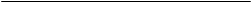 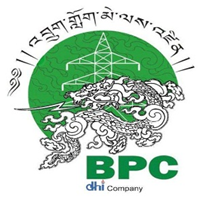 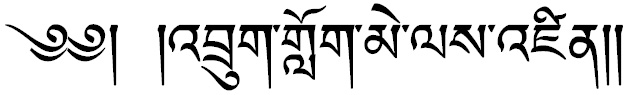 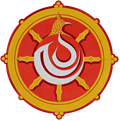 Bhutan Power Corporation Limited       (AnISO 9001:2015, ISO 14001:2015 & ISO 45001:2018 Certified Company)                                              Registered Office, Thimphu                               Human Resource & Corporate Services                   Human Resources & Administration Department                                          Thimphu : Bhutan	Name & Personnel  No. of official proposed for meritorious promotion:Entry Grade & Designation:(initial appointment grade & Designation)Department, Division and Unit:Last promotion date & promoted grade:Initial Appointment date:No of years completed in present grade:(Must be equal to or more than 75% of the required no. of years for promotion in present grade): Proposed Post Designation & Grade:Present grade & Post Designation:Name of immediate supervisor recommending the proposal:Candidate’s Qualification:Extraordinary Leave availed (if applicable) :Duration: …………………………………………………………..From: ………………………………………………………………….To: ……………………………………………………………………… Study Leave availed (if applicable) :Duration: ……………………………………………………From: ………………………………………………………………To: …………………………………………………………………Sl. No.Present ResponsibilitiesComments (To be filled  by Supervisor)1.2.3.Sl. No.Year Rating Achievement Year 1Year 2Year 3Average Rating for 3 recent years [Should be equal to or above 86%]Average Rating for 3 recent years [Should be equal to or above 86%]Sl. NoDate of promotionPromoted from –to -GradeType of promotion (normal/meritorious/fast track)Sl. NoAchievement categoryList AchievementsDescribe AchievementList Impact of the AchievementsDescribe the impact1Special/Outstanding act or service in the public interests1.2.3.2Suggestions1.2.3.3Inventions/Innovative ideas1.2.3.4Other specific accomplishments/Achievements1.2.3